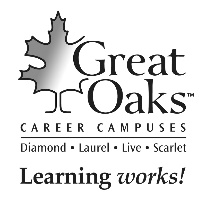 Great Oaks Student and Parent Signature PagePrint Name of Student								Date of Birth                                         		 		     1 – Jr.            2 – Sr.			Scarlet OaksProgram                              				   Level – Please circle                		Campus Print Name of Parent/GuardianStreet Address				City				Zip Code		PhoneSection A:  Computer Network Information Agreement___________    As a user of the Great Oaks Career Campuses computer network, I have read the Computer(Student Initials)   Network Information, User Agreement and hereby agree to comply with all rules related to communicating over the network in an appropriate fashion while honoring all relevant laws and restrictions.  This agreement is in effect during the student’s enrollment at Great Oaks.___________    As the parent or legal guardian of the student listed above, I grant permission for my son/daughter (Parent Initials)      to access networked computer services, including the Internet.  I have read the Computer Network Information, User Agreement and I understand that individuals and families may be held liable for violations.  I understand some materials on the Internet may be objectionable, but I accept responsibility for guidance of Internet use – setting and conveying standards for my daughter or son to follow when selecting, sharing or exploring information and media.Section B:  Laptop Computer Program Agreement ____________  I have read the Laptop Computer Safety Agreement. I understand that failure to follow these (Parent Initials)      guidelines may result in loss of computer privileges and/or disciplinary actions. I am aware of all rules and regulations regarding this computer and all school property and wish to participate in the laptop program.    Equipment Received:  Laptop Computer, Power Cord, Laptop Bag          or____________ I CHOOSE NOT to participate in the laptop program. I understand that there are a limited (Parent Initials)     number of laptops available for check out from the Cybrary. These laptops must be returned to the Cybrary before leaving each day. We have read the information, rules and permission for each Great Oaks policy.  We have also initialed each section of the parent signature page appropriately and by doing so we agree to abide by the terms set forth in each policy.____________________________________________________ 		_______________  Student Signature 										Date ____________________________________________________		_______________Parent/Guardian Signature								Date